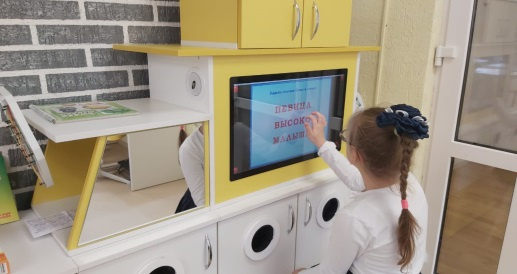 Направления коррекционной работыДиагностическая работа:своевременное выявления обучающихся с особыми образовательными потребностями, с речевыми нарушениями разной этиологии и степенью речевых расстройств, нуждающихся в логопедической помощи;выявление уровня и особенностей развития познавательной деятельности ребенка, фонетико-фонематического и лексико-грамматического строя речи;выявление нарушений в устной и письменной речи ребенка с ограниченными возможностями здоровья;наблюдение за уровнем и динамикой развития речи ребенка с ограниченными возможностями здоровья в процессе коррекционной работы.Коррекционно-логопедическая работа:выбор оптимальных для развития ребенка с ограниченными возможностями здоровья и речевыми нарушениями коррекционных методов, приёмов и средств обучения в соответствии с уровнем развития и особых образовательных потребностей ребенка;организация и проведение логопедических занятий (групповых и индивидуальных), необходимых для преодоления нарушений развития и трудностей обучения с учетом образовательных потребностей ребенка;развитие просодической стороны речи: дыхания, голоса, темпа речи, мелодико-интонационной окраски;коррекция и развитие общей и мелкой моторики;коррекция и развитие артикуляционной моторики;коррекция звукопроизношения;коррекция и развитие фонематического слуха, восприятия, представлений, развитие зрительного гнозиса, звуко-слогового анализа и синтеза, формирование и развитие фонетико-фонематических и лексико-грамматических компонентов языка, навыков словообразования и словоизменения, обогащение словарного запаса лексическими и грамматическими средствами языка, развитие навыков самостоятельной связной речи;коррекция нарушений процессов чтения и письма у обучающихся с ограниченными возможностями здоровья;своевременное предупреждение и преодоление неуспеваемости, обусловленной этими нарушениями;развитие психических процессов, коммуникативных навыков.Пропедевтическая работа:Реализацию пропедевтической работы в школе-интернате осуществляем по двум направлениям: диагностическое и непосредственно пропедевтическое. Раннюю речевую диагностику мы осуществляем через профессионально организованную работу по выявлению детей группы риска, непосредственно с момента поступления ребенка в школу-интернат.Специфика диагностики детей заключается в необходимости отличать следующие нарушения:темповую задержку речевого развития (ЗРР) от случаев раннего проявления системного нарушения всех сторон речи (ОНР);речевой негативизм, вызванный либо ситуацией обследования, либо периодом адаптации или иной причиной, от патологических нарушений (алалия, аутизм, умственная отсталость);патологические нарушения произношения от физиологических трудностей, связанных с возрастными особенностями формирования звуковой системы в онтогенезе.В качестве диагностических методов мы используем:наблюдение за ребенком в свободной и организованной деятельности в классе, что позволяет выявить уровень развития коммуникативных навыков;наглядный метод, позволяет одновременно исследовать связную речь и грамматический строй;диагностическая беседа с опорой на наглядный материал, с помощью которой проверяем словарный запас, его качественную и количественную составляющие.Совместно с педагогом-психологом, учителем-дефектологом нами были разработаны индивидуальные образовательные маршруты индивидуально на каждого ребенка, имеющего отклонения от нормы в речевом развитии, в соответствии с эпикризами возрастного развития. Данные маршруты отражают работу специалистов во взаимодействии с детьми.           Структура ведения индивидуального маршрута дает возможность фиксировать результаты обследования таким образом, чтобы проследить динамику развития речи ребенка и, в случае тяжелого нарушения, рекомендовать дополнительное обследование на ЦПМПК с целью определения (выбора) образовательного маршрута.Задачи, которые реализуются в пропедевтическом направлении, это:актуализация знаний педагогов о возрастных особенностях речи детей и способах ее развития;обучение педагогов некоторым методам и приемам логопедической работы;освоение системы пропедевтической работы в едином образовательном пространстве.В нашем учреждении учитель-логопед способствует эффективному взаимодействию всех  участников образовательного процесса, координирует их действия, создает дидактический материал для работы воспитателя с детьми, организует консультационную деятельность педагогов, родителей. Педагоги всегда могут обратиться в логопедический кабинет и в соответствии с тематическим планированием выбрать нужные игры и упражнения, тут же получить консультацию логопеда. Таким образом, за счет организованной, систематически проводящейся работы происходит насыщение образовательного процесса элементами логопедического воздействия с минимальными затратами времени, что не перегружает образовательный процесс. Помощь оказывается комплексно и единовременно большому количеству детей.Пропедевтическая работа ведется с детьми и в рамках системы внеурочной деятельности по курсам «Игры и досуговое общение», «Занимательный русский язык». Направления данных курсов: развитие интонационной выразительности речи и развитие фонематического восприятия в непроизвольной игровой форме.Главные задачи курсов - формирование мелодики речи, навыков постановки логопедического ударения, умение управлять темпом и ритмом речи, что позволит заложить основы выразительного чтения, научить ребенка выделять значимую информацию, точно передавать в речи свои мысли и чувства.К концу обучения по данным курсам дети имеют представления о мелодико- интонационной выразительности речи:умеют интонацией вопроса выделять различные по своему местоположению слова (в начале, середине, конце предложения);умеют произвольно изменять высоту и силу голоса, расстанавливать логическое ударение во фразе, стихах, скороговорках;имеют представления о ритмико-мелодической стороне речи (сила, высота, тон голоса, речевое дыхание);умеют различать разнообразные интонационные конструкции предложений;умеют изменять силу и высоту голоса;умеют выделять ударный слог в слове;умеют правильно расставлять логическое ударение в предложениях различной интонационной структуры;умеют воспроизводить ритмоинтонационный рисунок фразы, предложений, текстов;умеют произносить предложения разной интонации (повествовательное, вопросительное, восклицательное).Консультативная работа:разработка индивидуальных рекомендаций для каждого ребенка с учетом речевого дефекта, особых образовательных потребностей и логопедического заключения;консультирование учителей начальных классов по выбору индивидуально-ориентированных методов и приемов работы с детьми с ограниченными возможностями здоровья и нарушения в речевом развитии;оказание консультационной помощи учителям и родителям (законным представителям) в вопросах предупреждения и преодоления нарушений устной и письменной речи у детей с ограниченными возможностями здоровья.Просветительская работа:различные формы просветительской деятельности (семинары, беседы, печатные материалы, информационные стенды), направленные на разъяснение участникам образовательного процесса вопросов,связанных с особенностями образовательного процесса и сопровождения детей с речевыми нарушениями;проведение тематических выступлений для педагогов и родителей по разъяснению причин речевых нарушений и методах их коррекции с учетом индивидуально-типологических особенностей развития детей с различными видами нарушений.Аналитическая работа:систематизация сведений о виде, структуре и динамике нарушений, включая прогноз развития, классификацию специальных образовательных потребностей, сопутствующих виду ПМП помощи;диагностика и рекомендации по освоению общеобразовательной программы;внесение необходимых изменений в коррекционно-развивающий и образовательный процесс детей с речевыми нарушениями, корректировка условий и форм обучения, методов и приемов работы.Логопедическая работа строится с учетом возраста ребенка, тяжести поражения артикуляционного аппарата, возрастных и интеллектуальных особенностей ребенка.Индивидуальные занятия проводятся в специально оборудованном логопедическом кабинете.